Name:  _________________________                        Parents Signature: ___________________________Tuesday:Evaluate each expression. (Use the order of operations rules) 3 + 5 x 4 =		b.  15 – 6 + 2 = 		c.  (9 – 4) x 4 = 		d.  7 x 3 – 3 x 4 =  Wednesday: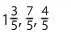 Place the following numbers on the number line. 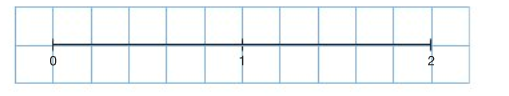 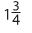 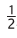 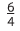 Place the following numbers on the number line.(Remember to change them to equivalent fractions with the same denominator)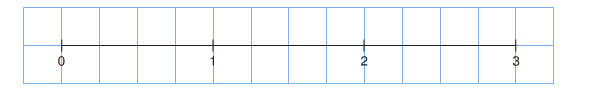 Thursday:Convert the following numbers to either improper fractions or mixed numbers. 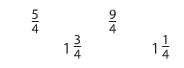 